Dr. Alberto D’ORSO - cell. 347/97.08.420                            Dr.ssa Sara GIOMO – cell. 338/18.60.936Psicologo del Lavoro e delle Organizzazioni                                                            Psicologa Clinica e di ComunitàSessuologo clinico, Agevolatore nella relazione d’aiuto                   Sessuologa clinica, Agevolatore nella relazione d’aiuto Psicologo Giuridico, Mediatore Familiare                                                  Psicologa Giuridica, Mediatore Civile ProfessionalePsicoterapeuta ad indirizzo strategico                                                                              Psicoterapeuta ad indirizzo strategicaEsperto in dipendenze, Ipnosi, E.M.D.R., Training Autogeno e Mindfulness                 Esperta in dipendenze, Ipnosi e T.A.  Conduttore Gruppi di Parola                                                          Consulente in Psicologia scolastica e dell’inclusione sociale                                                                                                    Consulente in Psicologia Evolutiva, Scolastica e dello Sport     Esperta in gestione del personale e progettazione europeaPsicocardiologia, Psiconcologia, Psicologia del Benessere e della Nutrizione            mail: albertodorso@gmail.com                                                                                      mail: saragiomo@gmail.comPEC: albertodorso@psypec.it                                                                                              PEC: saragiomo@psypec.itDom. fisc. Via G. Ambrosini n.14 – ANZIO                                                                  Dom. fisc. Via degli Etruschi n.13 – ANZIOMODULO DI CONSENSO INFORMATO PER ADULTIIl/La  sottoscritto/aSig./Sig.ra ____________________________________________________________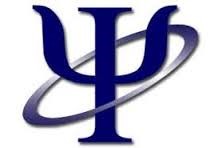 nato/a il _____________________________GENITORE di studente frequentanteSTUDENTE MAGGIORENNE frequentanteDOCENTE pressol’Istituto di Istruzione Superiore paritario “Paolo Segneri” di NETTUNO (sede Via Puglie n. 62/64), nell’A.S. 2023/24 nell’indirizzo di studioLiceo di Scienze ApplicateLiceo di Scienze UmaneIstituto Tecnico Amministrazione, Finanza e MarketingAUTORIZZA (barrare la/e casella/e scelta/e)Il dr. Alberto D’Orso e la dr.ssa Sara GIOMO, in qualità di psicologi, alla consulenza nei colloqui che si potranno svolgere sia in presenza che in modalità da remoto. Si impegnano a tal proposito a rispettare la privacy, utilizzando in modo consapevole e corretto le piattaforme social-web, rispettando la riservatezza dei dati ed impedendo accessi non autorizzati a terzi e/o registrazioni audio-video di alcun genere;Il dr. Alberto D’Orso e la dr.ssa Sara GIOMO, in qualità di psicologi, alla consulenza negli incontri di gruppo che si potranno svolgere in classe durante l’orario scolastico, reso edotto che tali incontri NON hanno valenza psicoterapeutica, ma solo di prevenzione e supporto psicologico.Esprime altresì il consenso al trattamento dei dati ai sensi del D.Lgs. 196/2003 e degli aarrtt. 13 e 14 del DGPR (Regolamento UE 2016/679) in ottemperanza al D.Lgs. 101 del 10/08/2018, ivi compreso lo scambio di informazioni anamnestiche diagnostiche e di intervento, per aver utilizzato la loro consulenza nell’ambito dello sportello psicologico di cui sopra e la trasmissione del proprio nominativo alla Segreteria/Direzione Didattica per gli adempimenti amministrativi.Mail link di accesso ____________________________________________________Telefoni: _____________________________________________________________Data _____________  Firma ________________________________________Si allega copia del documento di identità in corso di validità 